Департамент внутренней и кадровой политики Белгородской областиОбластное государственное автономное профессиональное образовательное учреждение«Белгородский индустриальный колледж»Методическая разработкаОбмена опыта исследовательской работыНа тему: Влияние газовой резки на структуру зоны термического влияния в сталях марок: 12Х1М1Ф и 15Х1М1ФРуководители: О.А.БаженоваА.В.ГородовпреподавателиОГАПОУ   БИКГ. Белгород, Российская ФедерацияСтудентСпециальности 22.02.06Сварочное производствоГр. 41ТСПМочалов А.С.Белгород, 2019г. АннотацияВ настоящей работе даны результаты исследования ширины зоны термического влияния газовой резки в металле труб сталей марок:  12Х1М1Ф и 15Х1М1Ф с толщиной стенки от 17 – 60 мм.ВведениеПри испытании материалов на механические свойства заготовки для образцов чаще всего вырезают с помощью газовой резки. В результате действия высоких температур, превышающих критическую температуру, в зоне термического влияния происходит изменения структуры металла – это зона перегрева.Влияние газовой резки склазывается на структуру, а также на механические свойства металла в зоне перегрева, но глубина распространения зоны перегрева, трактуется рядом исследователей, не всегда одинакова.Автор К.К.Хренов указывает, что ширина зоны термического влияния при газовой резке зависит от химического состава и толщины разрезаемого металла, возрастает вместе споследней.При малоуглеродистой стали ширина зоны влияния не превышает 3 мм, стали легированные увеличивают зону влияния до 6 мм.Автор Э.Брюнн глубину структурных превращений в металле считает в пределах 1 мм от плоскости газового реза для углеродистых сталей и 3-4 мм- для легированных сталей.С целью определения величины зоны перегрева при газовой резке были проведены исследования .Для исследования взяты образцы из труб, размером: диаметр и толщина стенки - смотреть таблицу -1.Таблица -1. Размеры и марка стали труб.Методика исследованияОпределение глубины, на которую распространяется влияние газового реза, проводили металлографическими исследованиями на вырезанных образцах газовой резкой.Металлографические исследования проводились на темплетах (макрошлифах и микрошлифах), образцах из сталей 12Х1М1Ф и 15Х1М1ф, вырезанных перпендикулярно поверхности газового реза.На всех этапах исследования замерялась ширина зоны термического влияния на макрошлифах (темплетах), микроструктура определялась на микрошлифах,  рассматривались на микроскопе марки МИМ-7, где замеряли зону термического влияния. Записи исследования занесены в таблицу – 2.Таблица 2 – Записи исследования.Микроструктура зоны термического влияния фотографировалась на микроскопе марки МИМ-7 (смотреть фото 1-4). Микроструктура микрошлифов показала, что металл, граничащий с газовым резом, получает подкалку – закаленную зону.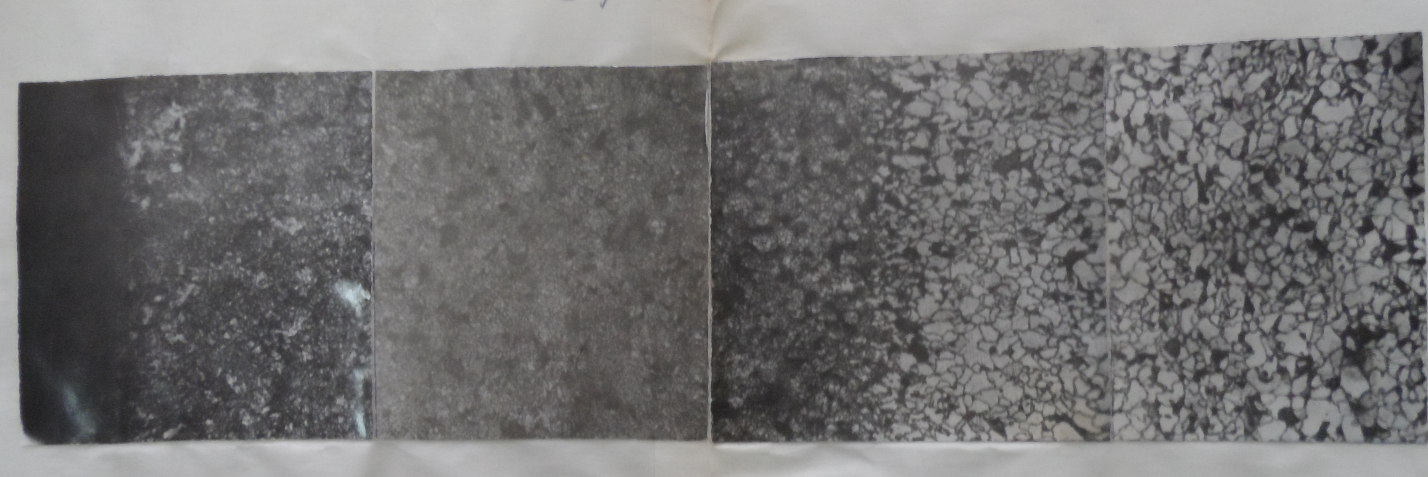 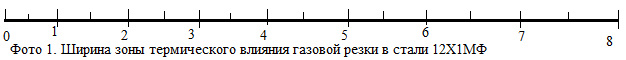 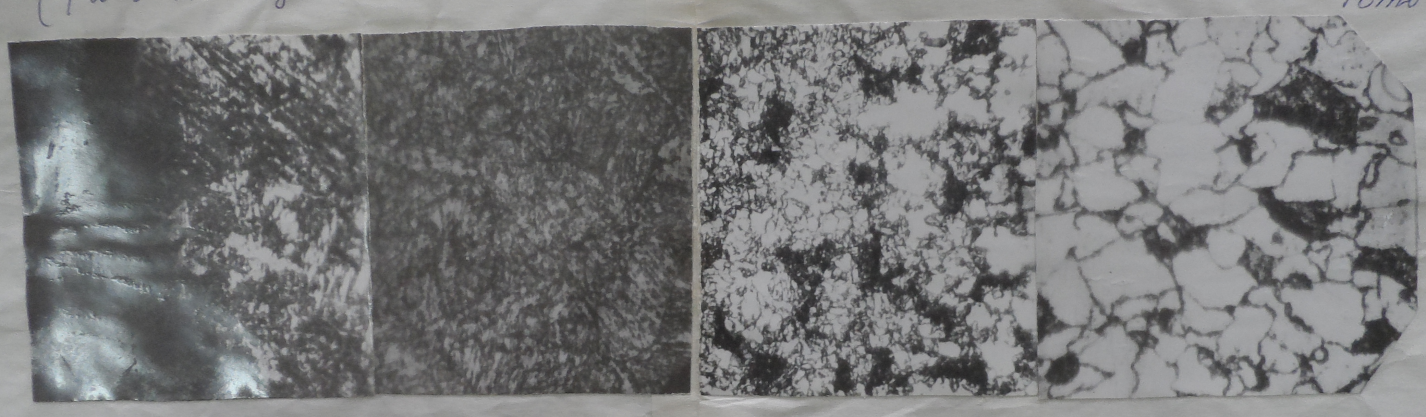 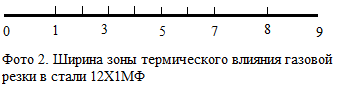 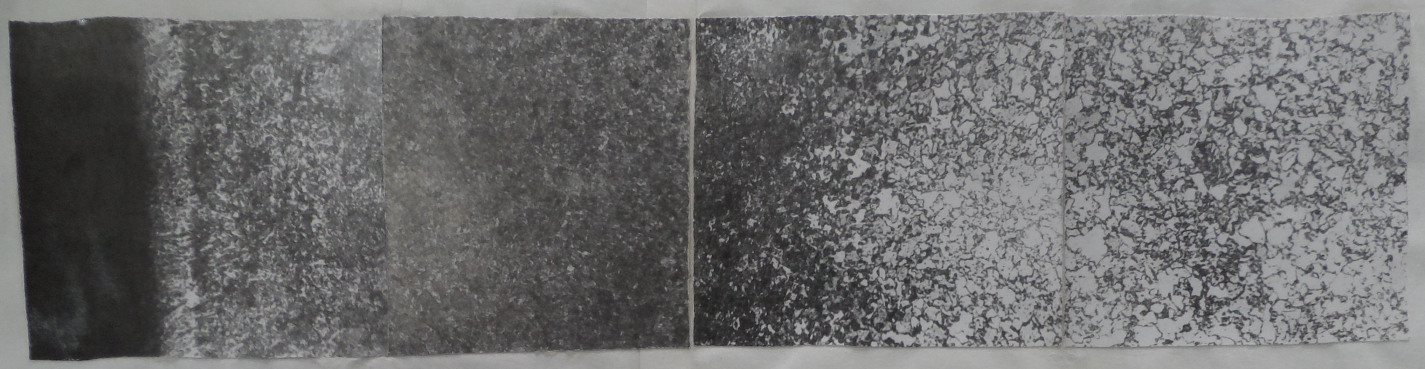 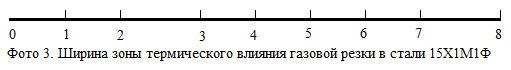 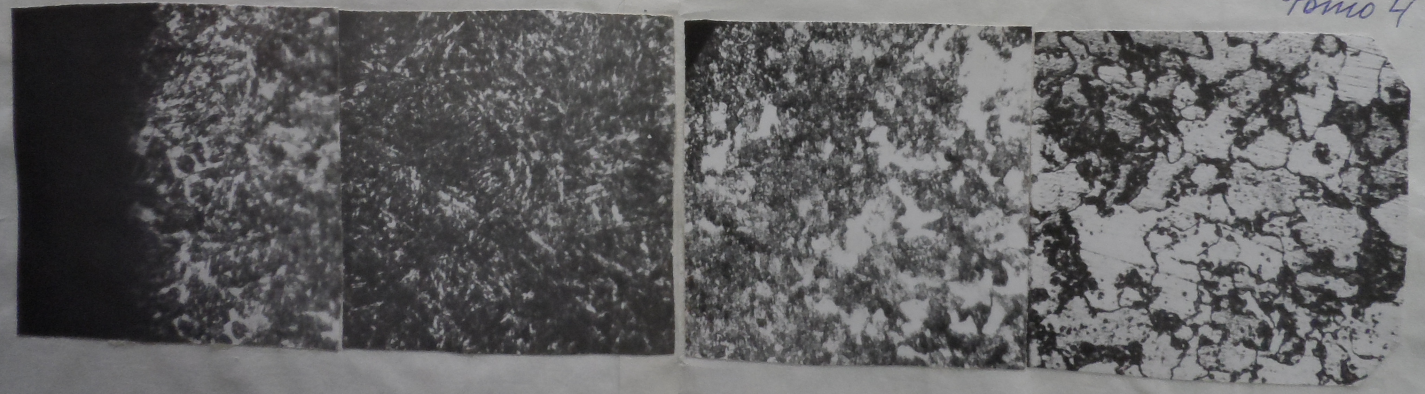 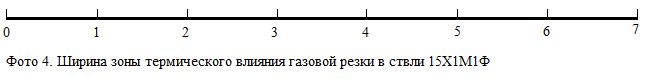 Закаленная зона имеет структуру – сорбит с игольчатой (мартенситной) ориентацией. По мере удаления от газового реза сорбитообразная структура становится менее выраженной и на расстоянии 2 – 6 мм ничем не отличается от структуры глубинных слоев – это 20 – 30 мм от полости реза.Выводы:В процессе исследования труб из сталей марок: 12Х1М1Ф и 15Х1М1Ф по подсчетам – глубина распространения зоны газового реза в трубах с толщиной стенки от 17 – 60 мм может распространяться на расстояние 2 – 6 мм.Глубина распространения зоны влияния зависит от толщины стенки трубы и возрастает с увеличением толщины стенки трубы.График зависимости зоны термического влияния от толщины стенки трубы показан на рисунке -1.             5,0
              	      3,0 1,9
1,47
1,33
1,25
1,10
1,02  
                                      17 18                    24 25     28          32                                  45                                               60Рисунок 1 – толщина зоны термического влияния от толщины стенки трубы.В процессе исследования построили график зависимости зоны термического влияния газовой резки от толщины стенки трубы и сделали вывод, что для испытания образцов на механические свойства, необходимо вырезать образцы на расстояние не менее 10 мм от газового реза.Список используемой литературы:К.К.ХреновСварка, резка и пайка металлов. Машиздат, 1990 г.Э. Брюнн Кислородная и электродуговая резка. М.К. Гусельщиков Электрическая и газовая сварка и резка в судо и машиностроении. 1972 г.Сталь марки 12Х1М1ФСталь марки 12Х1М1ФСталь марки 12Х1М1ФСталь марки 15Х1М1ФСталь марки 15Х1М1ФСталь марки 15Х1М1ФРазмеры, ммРазмеры, ммРазмеры, ммРазмеры, ммРазмеры, ммРазмеры, мм№ п/пдиаметрТолщина стенки№п/пдиаметрТолщина стенки137717137745227332232560342618316828432524421925№ п/пНомер образцаРазмер трубМарка сталиШирина зоны термического влияния, ммШирина зоны термического влияния, ммШирина зоны термического влияния, ммШирина зоны термического влияния, ммСреднее значение, мм1796377*1712Х1М1Ф1.091.000.981.081.081.021.021.021.04245273*3212Х1М1Ф1.321.541.331.601.461.401.481.351.443177273*3212Х1М1Ф1.891.741.901.631.841.781.821.721.76440273*3212Х1М1Ф1.241.431.361.331.501.411.581.301.41559426*1812Х1М1Ф1.081.201.051.201.041.021.211.201.106175273*3212Х1М1Ф2.101.892.201.962.002.251.941.541.787138273*3212Х1М1Ф1.991.851.951.981.852.001.921.801.908119273*3212Х1М1Ф1.911.861.931.841.871.871.831931.889200325*2412Х1М1Ф1.541.201.601.751.841.651.321.201.2510579377*1712Х1М1Ф1.001.021.021.010.981.031.020.991.0211219377*4515Х1М1Ф2.162.042.051.951.982.102.122.242.101215325*6015Х1М1Ф3.045.324.755.454.985.245.035.305.2013216377*4515Х1М1Ф3.212.782.963.412.843.252.812.832.9914212377*4515Х1М1Ф3.042.443.312.782.482.862.863.002.8215213377*4515Х1М1Ф3.482.943.063.022.983.142.842.872.991638168*2815Х1М1Ф1.451.541.431.521.401.541.411.531.4717217377*4515Х1М1Ф2.542.862.782.643.042.852.483.242.841839219*2515Х1М1Ф1.351.291.371.301.401.271.411.281.331912325*6015Х1М1Ф4.724.854.755.004.775.014.825.024.862020377*4515Х1М1Ф2.452.742.532.442.482.542.602.692.40